Publicado en  el 16/09/2016 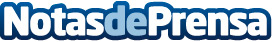 Leica tiende hacia lo retro con su cámara instantánea Leica Sofort?La nueva Leica Sofort trae de regreso ese característico diseño rectangular como homenaje a los viejos productos de la compañíaDatos de contacto:Nota de prensa publicada en: https://www.notasdeprensa.es/leica-tiende-hacia-lo-retro-con-su-camara Categorias: Fotografía http://www.notasdeprensa.es